Taller. Plano tangente a un sólido y puntos extremos de una funciones multivariablesEncuentre una ecuación de un plano tangente a la gráfica del sólido indicado en el punto dado en (1, -1, 5). Rta. – x + y + z = 3 en (1, 1, 1). Rta. X + y + z = 3 en (2, 4, 1)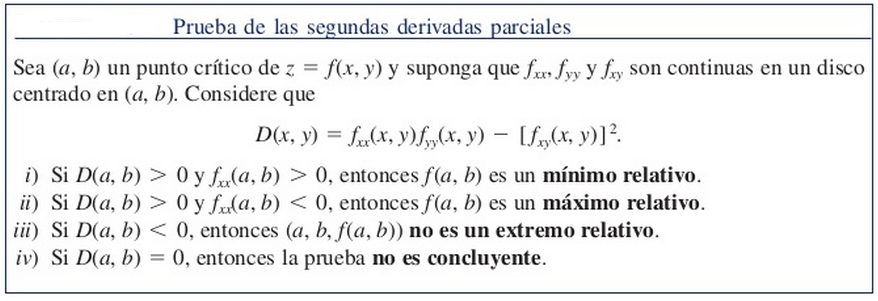 Determine los extremos de f(x,y) para cada una de las funciones Rta. (3, 2) mínimo relativo, (-1, 0) máximo relativo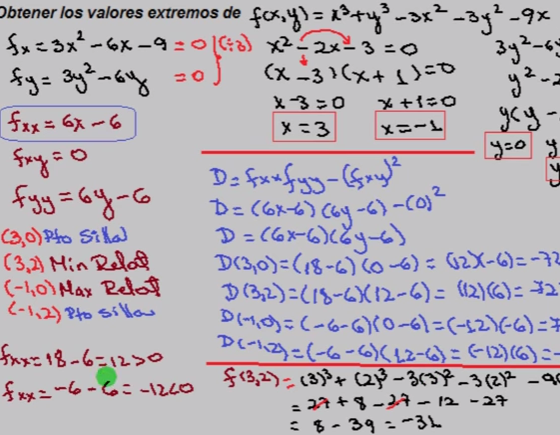 